NORTHWEST DUPAGE POST #1084The American LegionAMERICAN LEGION GENERAL MEETING MINUTESTuesday 14 July 2020Commander Cobb called the meeting to order at 1903 hours. There were 8 members present. A quorum was established.The colors being in place, a salute to the flag was rendered. Chaplain Paul Omachel offered an opening prayer. The POW/MIA ceremony was led by Commander Cobb. Commander Cobb then led us in the Pledge of Allegiance. The members recited the Preamble to the Constitution of the American Legion. The meeting was then called to order. There were no guests.Adjutant Goodwin had no minutes to present from the March meeting.OFFICER REPORTSCommander:Commander Cobb yielded the floor to Sergeant at Arms Tim Oneil.  The Sergeant at Arms brought the members who were elected at the last meeting to the podium to be installed.Past Commander Bob Benko performed the installation ceremony for the incoming officers of the 2020-2021 year.Sr. Vice Commander:Regarding membership, Mike Fennell reported the following:Renewals – 178New members - 7Active duty - 10 PUFL - 33Total – 228 (95.8%)Our target was 238 members.Jr. Vice Commander:No reportAdjutant:No report.Finance Officer:Ed Pottle was absent – report was distributed.  A motion was made by Joe Schalberg, seconded by Bob Benko. Motion carried.Sergeant at Arms:Tim Oneil reported that the Color Guard was busier than just about anyone else at the Post. The following events took place:Memorial Day ceremony without invited guestsFlag Retirement ceremony where over 4,000 flags were burned.  Tim also announced that there will be no Taste of Roselle or Veterans Concert held this year due to Covid-19.Service Officer:Pat Hull had no report.Judge AdvocateNo reportCOMMITTEE REPORTSAmericanism:No report.House Committee:Gerry thanked Joe Schalberg for his dedication to getting the Post property cleaned up to meet Covid-19 guidelines.Paul suggested that when events are scheduled at the Post that the doors to the hall be unlocked so members can enter without going through the bar.Gerry also reported that at this time the House will be losing close to $500 because there is still a lot of fish remaining due to the cancellation of the Friday Fish Fry events. No participating clubs will receive money as there was no profit to split.Auxiliary:No reportSons of the American Legion:No reportLegion Riders:No reportCharitable Foundation:Commander Cobb reminded everyone that the 1st Quarter Meeting will take place prior to next month’s regular meeting.Flag for Roselle:Bob Benko reported that program has been cancelled for the year due to Covid-19.Other:Ty mentioned that a Rider group teamed up with the Sycamore Legion Riders and formed their own group called the District 1J Motorcycle Lions Club.  The club donated $750.00 to the American Legion to thank us for the use of the club.Old Business: NoneNew Business:NoneGood of the Legion: Mike Fennell mentioned that there were a number of members who have not sent in their email address. He will be sending a request for email addresses to members when he sends them their membership cards.Ty reported that the new web site is ready to go.  Benediction: Chaplain Omachel was absent so Commander Cobb asked for a few moments of silent reflection.Meeting adjourned at 1941 hours.						Respectfully submitted,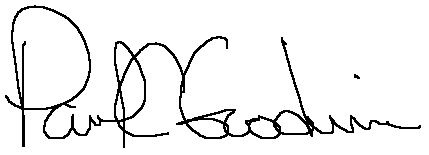 						Paul Goodwin - Adjutant